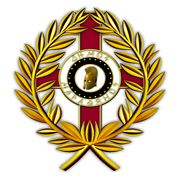 Η διακήρυξη του διαγωνισμού για την ασφάλιση των οχημάτων και μηχανημάτων του Δήμου Μαραθώνος με αριθμό πρωτοκόλλου 2079/2-2-2018, στο άρθρο 5.1.1. ΤΡΟΠΟΣ ΠΛΗΡΩΜΗΣ, αναφέρει ότι : «Η πληρωμή του αναδόχου θα πραγματοποιηθεί στο 100% της συμβατικής αξίας εντός 10 εργάσιμων ημερών αμέσως μετά την έκδοση και παραλαβή των ασφαλιστηρίων συμβολαίων για όσα οχήματα ασφαλιστούν. Για την πληρωμή απαιτείται η έκδοση χρηματικού εντάλματος πληρωμής που θα συνοδεύεται από τα νόμιμα δικαιολογητικά που προβλέπονται από τις διατάξεις του άρθρου 200 παρ. 5 του ν. 4412/2016, καθώς και κάθε άλλου δικαιολογητικού που τυχόν ήθελε ζητηθεί από τις αρμόδιες υπηρεσίες που διενεργούν τον έλεγχο και την πληρωμή».Σε απάντηση ερωτήματος που περιήλθε στην υπηρεσία μας διευκρινίζεται ότι ισχύουν οι όροι της διακήρυξης και η υπηρεσία μας θα πληρώσει εντός 10 εργάσιμων ημερών με την παραλαβή των ειδοποιητηρίων συμβολαίων που θα περιέλθουν στην υπηρεσία μας. Η όλη διαδικασία έχει προγραμματιστεί να τελειώσει πριν την έναρξη ασφάλισης των οχημάτων και μηχανημάτων του Δήμου, οπότε θεωρητικά ο όρος δεν είναι αντίθετος με τη διάταξη  του ειδικότερου άρθρου 146 του Ν. 4364/2016 διότι η πληρωμή θα γίνει πριν την έναρξη της ασφαλιστικής κάλυψης. Ο ΑΝΤΙΔΗΜΑΡΧΟΣ ΟΙΚΟΝΟΜΙΚΗΣ ΔΙΑΧΕΙΡΙΣΗΣ & ΔΙΑΦΑΝΕΙΑΣΓΕΩΡΓΙΟΣ ΝΗΣΙΩΤΗΣΕΛΛΗΝΙΚΗ ΔΗΜΟΚΡΑΤΙΑΝΟΜΟΣ ΑΤΤΙΚΗΣΔΗΜΟΣ ΜΑΡΑΘΩΝΟΣΔ/ΝΣΗ ΟΙΚΟΝΟΜΙΚΩΝ ΥΠΗΡΕΣΙΩΝΤμήμα ΠρομηθειώνΠληροφορίες: Βασταρδή ΣοφίαΤαχ. Δ/νση: Λ. Μαραθώνος 104, (α΄ όροφος)Τ.Κ. 190 05 Ν. Μάκρη                                                     Τηλ.22943-20585Fax 22943-20535Email: promithies@marathon.gr Μαραθώνας  07/02/2018ΑΡΙΘ. ΠΡΩΤ. 2292Προς κάθε ενδιαφερόμενο οικονομικό φορέαΘέμα: Διευκρίνιση για την πληρωμή των ασφαλιστηρίων συμβολαίων